О внесении изменений в постановление Администрации города Когалымаот 28.12.2018 №3029Руководствуясь Федеральным законом от 02.07.2021 №360-ФЗ «О внесении изменений в отдельные законодательные акты Российской Федерации», статьями 28, 32 Федерального закона от 05.12.2022 №498-ФЗ «О внесении изменений в отдельные законодательные акты Российской Федерации», Постановлением Администрации города Когалыма от 15.11.2018 № 2539 «Об утверждении Типового положения о закупке товаров, работ, услуг отдельными видами юридических лиц»: 1. В приложение к постановлению Администрации города Когалыма от 28.12.2018 №3029 «Об утверждении положения о закупке товаров, работ и услуг муниципальному бюджетному учреждению «Коммунспецавтотехника» (далее – Положение о закупке) внести следующие изменения:1.1. пункт 4.1 раздела IV Положения о закупке изложить в следующей редакции: «4.1. Участником закупки является любое юридическое лицо или несколько юридических лиц, выступающих на стороне одного участника закупки, независимо от организационно-правовой формы, формы собственности, места нахождения и места происхождения капитала, за исключением юридического лица, являющегося иностранным агентом в соответствии с Федеральным законом от 14.07.2022 №255-ФЗ «О контроле за деятельностью лиц, находящихся под иностранным влиянием», либо любое физическое лицо или несколько физических лиц, выступающих на стороне одного участника закупки, в том числе индивидуальный предприниматель или несколько индивидуальных предпринимателей, выступающих на стороне одного участника закупки, за исключением физического лица, являющегося иностранным агентом в соответствии с Федеральным законом от 14.07.2022 №255-ФЗ «О контроле за деятельностью лиц, находящихся под иностранным влиянием».»;1.2. в подпункте 3 пункта 4.2 раздела IV Положения о закупке слова «на дату подачи заявки на участие в закупке» исключить; 1.3. в подпункте 9 пункта 4.2 раздела IV Положения о закупке после слов «офшорной компанией» дополнить словами «, не имеет в составе участников (членов) корпоративного юридического лица или в составе учредителей унитарного юридического лица офшорной компании, а также не имеет офшорных компаний в числе лиц, владеющих напрямую или косвенно (через юридическое лицо или через несколько юридических лиц) более чем десятью процентами голосующих акций хозяйственного общества либо долей, превышающей десять процентов в уставном (складочном) капитале хозяйственного товарищества или общества;»; 1.4. пункт 4.2 раздела IV Положения о закупке дополнить подпунктом 9.1 следующего содержания: «9.1) участник закупки не является иностранным агентом;».2. Муниципальному казенному учреждению «Управление жилищно-коммунального хозяйства Администрации города Когалыма» (Э.Н.Голубцов) направить в юридическое управление Администрации города Когалыма текст постановления, его реквизиты, сведения об источнике официального опубликования в порядке и в сроки, предусмотренные распоряжением Администрации города Когалыма от 19.06.2013 №149-р «О мерах по формированию регистра муниципальных нормативных правовых актов Ханты-Мансийского автономного округа-Югры» для дальнейшего направления в Управление государственной регистрации нормативных правовых актов Аппарата Губернатора Ханты-Мансийского автономного округа-Югры.3. Опубликовать настоящее постановление в газете «Когалымский вестник» и разместить на официальном сайте Администрации города Когалыма в информационно - телекоммуникационной сети интернет «www.admkogalym.ru».4. Контроль за выполнением настоящего постановления возложить на заместителя главы города Когалыма Морозова А.А.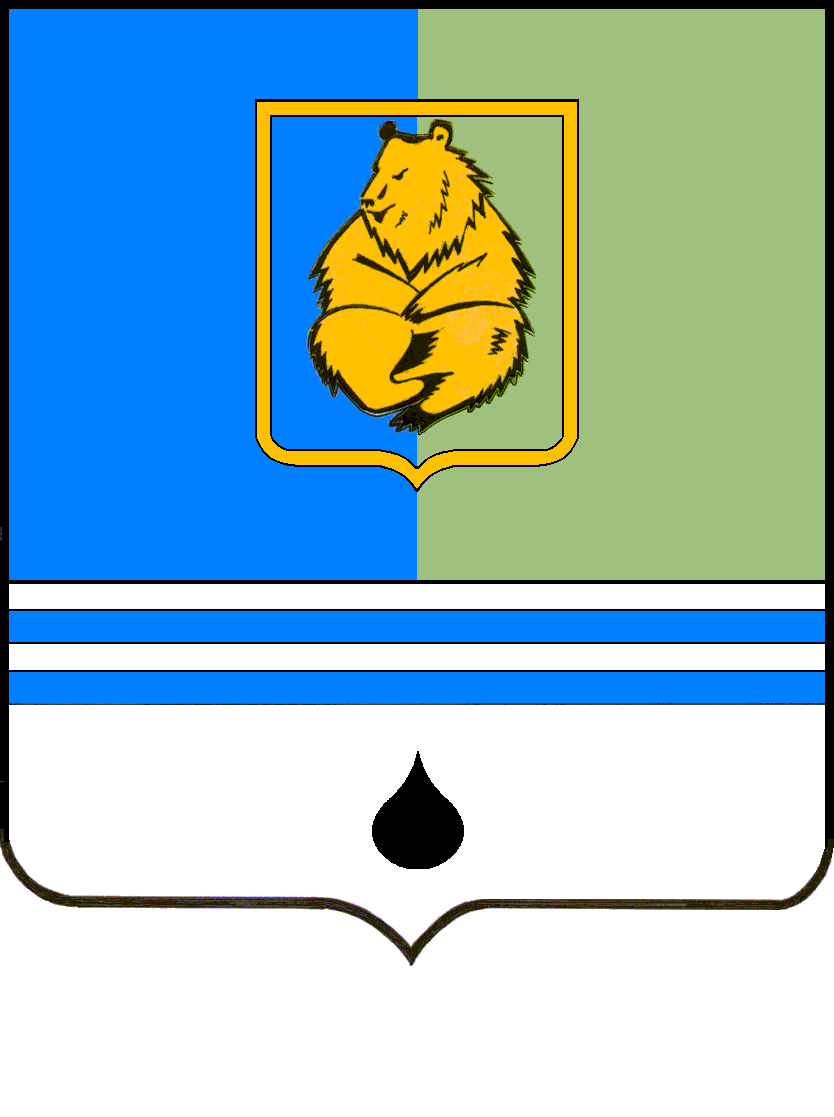 ПОСТАНОВЛЕНИЕАДМИНИСТРАЦИИ ГОРОДА КОГАЛЫМАХанты-Мансийского автономного округа - ЮгрыПОСТАНОВЛЕНИЕАДМИНИСТРАЦИИ ГОРОДА КОГАЛЫМАХанты-Мансийского автономного округа - ЮгрыПОСТАНОВЛЕНИЕАДМИНИСТРАЦИИ ГОРОДА КОГАЛЫМАХанты-Мансийского автономного округа - ЮгрыПОСТАНОВЛЕНИЕАДМИНИСТРАЦИИ ГОРОДА КОГАЛЫМАХанты-Мансийского автономного округа - Югрыот [Дата документа]от [Дата документа]№ [Номер документа]№ [Номер документа]